Dzień dobry,w dniu dzisiejszym rozpoczynamy od matematyki. Matematyka:Rozpisujemy liczbę trzycyfrową na cyfrę setek, dziesiątek oraz jedności. Wiecie już, że dziesiątki oraz jedności występują w liczbach dwucyfrowych. W liczbach trzycyfrowych mamy setki, dziesiątki oraz jedności. Spójrzcie na liczbę 1231 2 3setki       dziesiątki       jednościLiczba 123 ma: 1 setkę, 2 dziesiątki, 3 jedności. W skrócie zapisujemy to następująco: 1s, 2d, 3j.Spójrzcie do tabeli:Mogę utworzyć liczbę, jeżeli wiem ile posiada setek, dziesiątek oraz jedności. Teraz przepisz i rozwiąż zadanie w zeszycie:Zadanie 1Jaka to liczba?2 setki, 3 dziesiątki, 4 jedności=5 setek, 6 dziesiątek, 2 jedności=3 setki, 5 dziesiątek, 7 jedności=4 setki, 6 dziesiątek, 0 jedności=1setka, 9 dziesiątek, 3 jedności=Zadanie 2Wypisz z podanych liczb cyfrę setek, dziesiątek, jedności: Przykład: 845=8s, 4d, 5j372=256=891=359=134=Przypominamy sobie także porównywanie liczb. Która liczba jest większa?Przykład:435 i 237 – w pierwszej kolejności patrzymy na cyfrę setek, większa jest ta liczba, która ma większą cyfrę setek.572 i 541 – jeśli cyfra setek jest taka sama w każdej z liczb, patrzymy na kolejną cyfrę -  dziesiątek. W tym wypadku wynosi ona 7 i 4. Większa jest zatem liczba 572.431 i 435 – jeśli zaś cyfra setek i dziesiątek w liczbach jest taka sama, patrzymy na jedności. Wiemy już, że większa jest liczba 435.Teraz w ćwiczeniach z matematyki zróbcie zad. 1,2, str. 39 oraz zadanie 4 i 5, str. 40.Język polski: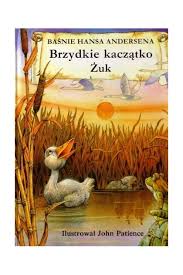 Przeczytaliście naszą lekturę H. Ch. Andersena „Brzydkie kaczątko”. Jak każda baśń, niesie ona ze sobą morał – pouczenie. Zastanówcie się, czego może nas uczyć? Czy należy oceniać innych przez pryzmat ich wyglądu?Otworzymy ćwiczenia na stronie 66. Uzupełnijcie metryczkę lektury w zadaniu pierwszym.Pamiętaj, że tytuł książki piszemy w cudzysłowie. Zadanie 2 – ułóżcie ilustracje przedstawiające losy kaczątka i nadajcie im tytuły.Zadanie 3 – uzupełnijcie tekst z lukami wybranymi czasownikami.Przypominam!Czasownik odpowiada na pytanie:co robi? co się z nim dzieje?W zeszycie do języka polskiego napisz w kilku zdaniach:Dlaczego zwierzęta dokuczały brzydkiemu kaczątku? Co sądzisz o ich zachowaniu?Edukacja informatyczna:Jeśli posiadasz program Paint, namaluj w nim brzydkie kaczątko przy użyciu linii oraz kształtów. Całość możesz wypełnić kolorem.Pisanie ze słuchu (dla chętnych dzieci):Poproś mamę lub tatę o podyktowanie tekstu, postaraj się zrobić jak najmniej błędów. Po napisaniu zajrzyj do komputera i sprawdź swoje dyktando, popraw błędy czerwonym kolorem. Powodzenia!Nadchodzi wiosna. Przyleciały ptaki. Będą budować gniazda na drzewach. Bocian moczy nogi w wodzie. Szuka zielonych żab. W ogrodzie kwitnie bez. Dzieci cieszą się z ciepłego dnia. Pozdrawiam i życzę miłego dniaPani Agnieszka  Setki (s)Dziesiątki (d)Jedności (j)Liczba145145672672501501